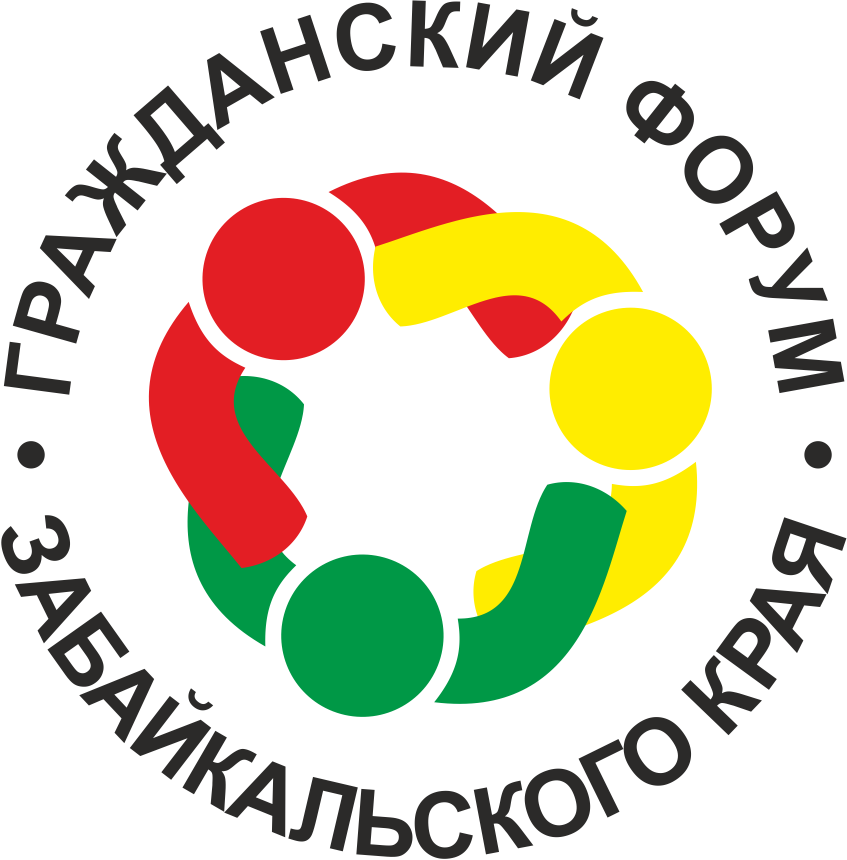 ПРОГРАММА МЕЖРАЙОННОГО ФОРУМА АКТИВНЫХ ГРАЖДАН – 2018«Забайкалье - сила в людях!»                                                                  		г. Могоча16 августа 2018 годаВремяМероприятияМесто проведения10.0011.00Регистрация участников и гостей форума ДК железнодорожников11.0015.00Общественная приемная (Общественная палата Забайкальского края, Уполномоченный по правам ребенка в Забайкальском крае, Уполномоченный по защите прав предпринимателей в Забайкальском крае)Администрация района, кабинет  заместителя главы по социальным вопросам11.0016.00Открытие ФорумаВыставка-ярмарка социально ориентированных проектов  общественности и бизнеса, реализуемых на территории (стендовая презентация)ДК железнодорожников, фойе11:0012:00Церемония открытия Форума с презентацией Губернаторского проекта «Забайкалье – территория будущего»ДК железнодорожников, большой залЛучшие практики региона. Развитие территорий.Лучшие практики региона. Развитие территорий.Лучшие практики региона. Развитие территорий.12.0013.00Панельная дискуссия «Эффективные механизмы взаимодействия органов местного самоуправления с НКО и добровольцами в рамках ликвидации последствий ЧС»Модераторы: В. В.Романов – начальник регионального штаба Союза добровольцев России (Калининградская область), К.В.Рахманова – начальник регионального штаба Союза добровольцев России (Забайкальский край)Школа № 1 каб. № 112.0013.00Панельная дискуссия «Молодежь за межнациональный мир и согласие»Модератор: Д.А.Таскин – главный консультант управления по внутренней политике Губернатора Забайкальского края Школа № 1 каб. № 212.0013.00Круглый стол «Из практики управления муниципалитетами. Реализация проекта «Забайкалье – территория будущего» – пример успешного взаимодействия общества, бизнеса и власти.Модераторы: Д.В.Кочергин – заместитель председателя правительства Забайкальского края – руководитель Администрации Губернатора Забайкальского края, О.А.Рюмкина – заместитель Главы муниципального района «Могочинский район» по социальным вопросамПрезентация опыта развития сельскохозяйственного производства на примере колхоза «Комсомолец» Чернышевского районаМодератор: И.К.Нагель – депутат Законодательного Собрания Забайкальского краяАдминистрация района, актовый зал12.0013.00Круглый стол  «Дети - наше будущее: организация детского движения, профориентации, трудовой занятости и летнего отдыха»Модераторы: Т.А.Аглямов – член Общественной палаты Забайкальского края, Н.М.Кочергина – член Общественной палаты Забайкальского края, М.М.Иванчиков – начальник отдела аппарата Уполномоченного по правам ребенка в Забайкальском краеШкола № 1 каб. № 312.0013.00Площадка «Внедрение Всероссийского физкультурно-спортивного комплекса «Готов к труду и обороне. Проблемы и пути их решения»Модераторы: В.Б.Ломаев – министр физкультуры и спорта Забайкальского края, Л.А.Матвеева – главный специалист (по внедрению комплекса ГТО) Министерства физкультуры и спорта Забайкальского краяШкола № 1 каб. № 413:00-14:00 Обеденный перерыв (столовая школы)13:00-14:00 Обеденный перерыв (столовая школы)Учимся новомуУчимся новому14.0015.00«Взаимодействие Общественной палаты Забайкальского края и общественных палат муниципальных образований - учимся новому»Модератор: В.В.Лобанов – председатель Общественной палаты Забайкальского краяШкола № 1 каб.№ 114.0016.00Тренинговая сессия: «НКО в сфере социальных услуг. От инициативы к социальному проекту. Конвейер социальных проектов». Модераторы: К.В.Рахманова – начальник регионального штаба Союза добровольцев России (Забайкальский край), В.В.Романов – начальник регионального штаба Союза добровольцев России (Калининградская область) Администрация района, актовый зал14.0016.00Диалоговая площадка: «Реализация прав предпринимателей на муниципальном уровне: потенциал и барьеры»Модератор: В.В.Бессонова – Уполномоченный по защите прав предпринимателей в Забайкальском краеШкола № 1 каб. № 2Славим забайкальцевСлавим забайкальцев16.00ЗАКРЫТИЕ ФОРУМАЦеремония награждения общественной наградой «Гордость Забайкалья» в рамках реализации проекта Общественной палаты Забайкальского края «Забайкалье – Сила в людях!»Подведение итогов работы Форума, принятие Рекомендаций межрайонного форума                               ДК железнодорожников, большой зал